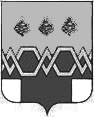    А Д М И Н И С Т Р А Ц И ЯМ А К С А Т И Х И Н С К О Г О   Р А Й О Н А Т В Е Р С К О Й  О Б Л А С Т ИП О С Т А Н О В Л Е Н И Е  От 14.01.2021                                                                                                                    № 7-паНа основании федерального закона от 06.10.2003 года № 131-ФЗ «Об общих принципах организации местного самоуправления в Российской Федерации», постановления администрации  Максатихинского района Тверской области  от 31.10.2017 года №466-па «О порядке принятия решений в разработке муниципальных программ, формирования, реализации, определении критериев и проведения оценки эффективности реализации муниципальных программ Максатихинского района Тверской области и городского поселения поселок Максатиха», положения о бюджетном процессе в Максатихинском районе Тверской области , утверждённого решением Собрания депутатов Максатихинского района Тверской области от 28.04.2020 года № 113, в связи с изменением бюджетных ассигнований администрация Максатихинского районаПОСТАНОВЛЯЕТ:1. Внести изменения в муниципальную программу Максатихинского района Тверской области «Развитие туризма на территории  Максатихинского района Тверской области на 2020-2025 годы», утверждённую постановлением  администрации Максатихинского района от 28.08.2020 г. № 378-па. Муниципальная программа в редакции с внесёнными изменениями прилагается. 2. Настоящее постановление вступает в силу с момента его подписания и  подлежит размещению на официальном сайте администрации Максатихинского района.3. Контроль за исполнением настоящего постановления возложить на начальника Управления  по делам культуры, молодёжной политики, спорта  туризма администрации Максатихинского района.Глава  Максатихинского района                                                                             К.Г. ПаскинПриложение к постановлению администрации Максатихинского района Тверской областиот 14.01.2021 № 7-па  Муниципальная программа Максатихинского района Тверской области«Развитие туризма на территории Максатихинского района Тверской области» на 2020-2025 годып. МаксатихаПАСПОРТ муниципальной  программы  Максатихинского района Тверской области«Развитие туризма на территории Максатихинского района Тверской области»на 2020-2025 годы Приложение 1Раздел 1.Общая характеристика сферы реализации программыОбзор потенциальных возможностей.В настоящее время Максатихинский  район имеет достаточно большой туристско-рекреационный потенциал для развития въездного туризма, для зимнего и летнего отдыха  и существуют достаточно  веские предпосылки для его развития.Климатический потенциал:Главными целебными качествами климата Максатихинского района являются: наличие чистого воздуха, насыщенного фитонцидами хвойных лесов, отсутствие резких скачков метеорологических элементов, сравнительно высокая инсоляция. Таким образом, пешие и водные походы,  прогулки и пикники на природе, спортивные игры на свежем воздухе, сбор «даров леса» и другие экологические рекреационные занятия, независимо от их  главной цели, одновременно выполняют важнейшую рекреационную функцию – оздоровление природными средствами.Природный каркас:Природный каркас (экологический каркас) представляет собой систему природных территорий, обеспечивающих сохранение и воспроизводство природных ресурсов и генофонда, регулирование и компенсацию нарушений в структуре экосистем. В  экологический каркас Максатихинского района входят особо охраняемые территории и природные объекты, а также водоохранные зоны рек, водоохранные леса, лесозащитные полосы вдоль автомобильных и железных дорог.Историческая справка.Максатихинский район расположен на северо-востоке Тверской области. Площадь территории района составляет 2 766 км². Максатихинский район территориально  граничит с Лесным, Молоковским, Бежецким, Удомельским, Вышневолоцким, Лихославльским и Рамешковским районами.История Максатихи уходит далеко в прошлое. Начало освоения территории современного Максатихинского района относится к эпохе мезолита (VII — VI тыс. до н.э). По данным материалов АНО «Новоторжской археологической экспедиции» на территории Максатихинского района расположено: 64 памятника археологии, из которых 58 относятся к каменной эпохе (стоянки мезолита и неолита), 3 — поселения эпохи бронзы, 7 городищ и 6 селищ раннего железного века, 19 курганных могильников, 2 одиночных кургана, 3 курганно-жальничных могильника, 2 жальничных могильника, 56 селищ и 1 городище периода раннего и развитого средневековья (XI — XVII вв.), 17 памятников — многослойные, включающие напластования разных эпох. Памятники археологии расположены преимущественно в центральной части района, с обеих сторон р. Мологи. Выделяются 5 массивов земель, в которых памятники археологии имеют особое научное и культурное значение для сохранения исторического наследия и использования туристического потенциала края: Моложский, Пховский, Дымцевский, Маковищенский, Астафьевский. Территория района недостаточно обследована в археологическом отношении.Древнейший населенный пункт на территории Максатихинского района — с. Рыбинское-Заручье (древний город Рыбаньск), упоминаемое в уставе о епископской дани Великого киевского князя Святослава Ольговича 1137 г. и включенное в «Список древнерусских городов» академика Тихомирова. После распада Киевской Руси Максатихинские земли вошли в состав владений Великого Новгорода (Бежецкая пятина Новгородской земли). В писцовых книгах Бежецкой пятины XV-XVI в.в. упоминаются центры местных погостов, сохранившихся до наших дней — Рыбинск (Рыбинское), Гостиничи (Гостиницы), Лощемля, Кострецы, Тростный (Трестна).В 1485 г. Максатихинские земли вошли в Новгородский уезд Московского государства. Во время Ливонской войны, опричнины и Смутного времени территория современного Максатихинского района почти полностью обезлюдела, во второй половине XVI в. стала заселяться карелами, бежавшими из волостей Русского государства, захваченных шведами. В 1708 г. Максатихинские земли вошли в состав Ингерманландской губернии, в 1719 году их включили в Новгородскую провинцию Петербургской губернии, а в 1775 году — в Бежецкий уезд Тверского наземничества (с 1796 года — Тверской губернии).Первое упоминание о Максатихе относится к известию 1545 г. в писцовой книге Бежецкой пятины как о починке Максатиха с 3 дворами в волостке Ривице Кострецкого Васильевского погоста. Деревня Максатиха с 1772 г. относилась к Рыбинской волости Бежецкого уезда и принадлежала помещику Мельницкому. По переписи населения 1859 года Максатиха — село владельческое, 56 дворов и 309 жителей. Прокладка железной дороги Виндава — Рыбинск в конце XIX века способствовала превращению Максатихи из деревни в станцию. В 1870 году на железной дороге Виндаво-Рыбинск построена станция Максатиха. До Октябрьской революции на территории района располагалась Рыбинская волость. В 1924 году центр Рыбинской волости был перенесен в Максатиху, и волость стала называться Максатихинской. В 12 июля 1929 году был образован Максатихинский район, входивший первоначально в Московскую, а с 1935 года — в Калининскую область. В состав района входил рабочий поселок Максатиха, 21 сельсовет. По переписи 1926 года население составляло 62 379 человек.	На территории района расположено 24 памятника церковной архитектуры. Среди них Николо-Теребенская пустынь (XVIII — XIX вв., пос. Труженик) — действующий женский монастырь, Успенская церковь (1876, с. Кострецы), церковь Всехсвятская (1827г., Максатиха), Церковь Троицы Живоначальной (1829, с. Каменка), святой источник Параскевы Пятницы. Объектом культурного наследия является комплекс исторической застройки с. Трестна.	В восьми километрах от поселка Максатиха на берегу Мологи находилась усадьба Рыбинское, которой владели Бестужевы-Рюмины. Существует легенда, что здесь, в имении отца артиллерийского офицера, писателя Александра Федосеевича Бестужева (1761 — 1810), провели свое детство декабристы братья Бестужевы. 	В усадьбе Рыбинское располагались владения помещиков, среди которых петербургский театрал и культурный деятель Нежинский, помещик Мальковский, Ресин, Мельницкий. У них в гостях бывали Елена и Николай Рерихи, историк, археолог, журналист Погодин М.П. В 1896 году, вблизи Максатихи, в усадьбе Тасино жил Антон Павлович Чехов. Усадьба Тасино располагалась недалеко от Рыбинского, на противоположном берегу Мологи. В 1909 году с. Рыбинское посещал Н.С. Гумилев. В д. Горка Максатихинского района располагалось имение великого русского хирурга, тверского дворянина Пирогова Н.И.	Становление Максатихинского района происходило под влиянием основных направлений реформирования экономики страны — коллективизации в сельском хозяйстве и индустриализации в промышленности. 	Первые колхозы в районе возникли осенью 1929 года, к концу 1930 года их было 22,а еще через год −302. Весной 1931 была создана Максатихинская МТС. Важнейшим направлением в земледелии было льноводство, в1932 году открылось четыре льнозавода — в д.Фабрика, Малышеве, Сельцах, Кострецах. 	Для упорядочения лесозаготовительных работ в 1924 году организуется леспромхоз и лесомашинная станция. 10 июля 1934 года были зарегистрированы: артель «Красный кустарь» и артель «Красный смолокур», ставшая родоначальником современного ДОКа. В 30-е годы были созданы промкомбинат, райтоп, артель» Трудовик» (будущая ткацкая фабрика). 	С образованием района начала действовать редакция и типография газеты «Призыв Ильича». Первый номер газеты был выпущен 6 сентября 1930 года.	 К 1935 году в районе проживало 44 тыс.чел, в том числе в районном центре 4400 человек. 	В районе действовало 87 начальных школ, 17 неполных, одна средняя, 7 детских садов. 	В системе здравоохранения действовали 3 больницы на 98 человек, 2 роддома, 7 медпунктов. 	В районе 15 изб читален и колхозных клубов, 2 стационарных киноустановки, 6 кинопередвижек. В Максатихе действовал клуб им. Луначарского, дом культуры, районная библиотека, краеведческий музей. 	В 1934 году открылся парк культуры и отдыха с летним рестораном и кинотеатром.	В феврале 1935 года Максатихинский район в составе Бежецкого округа включен в состав вновь восстановленной Калининской области. — на его территории образовано 39 сельсоветов. 	В августе 1936 года во вновь образованный Брусовский район из состава Максатихинского района переданы Малышевский, Раевский, Покровский, Петровский, Лощемский, Подусовский, Столоповский сельсоветы.	В годы Великой Отечественной войны Максатихинский район находился в тылу советских войск. На территории района находятся 3 братские и 1 индивидуальная могила советских воинов, умерших от ран в госпиталях, являющихся объектами культурного наследия. 	В братских могилах покоится прах 1004 советских воинов, погибших в годы Великой Отечественной войны. В суровые дни Великой Отечественной войны около 10тыс. максатихинцев ушли на фронт. Память о них увековечили монументом Славы. Он воздвигнут на въезде в поселок. Шесть наших земляков носят высокое звание Героя Советского Союза: Жуков Василий Алексеевич, Петров Александр Павлович, Сергеев Петр Петрович, Смирнов Владимир Антонович, Травкин Иван Михайлович, Чистяков Михаил Васильевич.	Максатихинский район входит в состав Тверской национально-культурной автономии — тверских карел. Тверская региональная национально-культурная автономия тверских карел зарегистрирована 1 декабря 1997 года. Развиваются и крепнут связи с родственными финно-угорскими народами. Примером сотрудничества являются делегации финно-угорских народов, регулярно посещающие район.Обзор потенциальных возможностей.Современная индустрия туризма является одной из крупнейших высокодоходных и наиболее динамичных отраслей экономики. Развитие туризма оказывает стимулирующее воздействие на такие секторы экономики, как транспорт, связь, торговля, строительство, сельское хозяйство, производство товаров народного потребления, и составляет одно из наиболее перспективных направлений структурной перестройки экономики. Туристская отрасль влияет на социальную сферу посредством создания новых рабочий мест и обеспечения благоприятных условий для оздоровления и организации отдыха людей.Наличие богатого культурного и природного потенциала позволит Максатихинскому району завоевывать серьезные позиции на туристском рынке при соблюдении следующих условий - проведение активной государственной и муниципальной политики в области развития туризма, а также эффективное сотрудничество бизнеса и власти. Настоящая Программа направлена на создание организационной и экономической среды для формирования современной туристической деятельности в Максатихинском районе, содействия развитию материальной базы туризма.Программа носит комплексный инновационный характер и призвана стимулировать процесс становления в сфере туризма современных рыночных отношений и адекватных им механизмов государственного регулирования. Реализация Программы предполагает органичное сочетание бюджетных и внебюджетных источников финансирования с преимущественным использованием последних. Принимая во внимание ограниченные возможности инвестирования развития материальной базы туризма за счет средств местного бюджета, предусматривается использование различных форм государственного стимулирования для привлечения в сферу туризма частных инвестиций.Раздел 2. Цели программыЦелью Программы является: «Создание на территории  муниципального образования условий  для  развития туризма ,направленного  на улучшение  комфортной  туристической среды».Основными показателями конечного результата достижения цели Программы являются: а) «Туристический  поток ( количество туристов) в Максатихинский район Тверской области»;б) «Уровень удовлетворения потребностей населения в культурном, активном и полноценном отдыхе»; ( в процентном отношении)Глава 1. Подпрограмма 1 «Создание условий для развития и повышения эффективности функционирования объектов туристической индустрии Максатихинского района Тверской области».Задачи подпрограммы.Выделение задач подпрограммы и ее соответствие цели программы обусловлено, исходя из положений:а) Федерального закона от 24.11.1996 № 132-ФЗ «Об основах туристской деятельности в Российской Федерации»;б) Стратегии развития туризма в Российской Федерации на период   до 2035 года, утвержденной распоряжением Правительства Российской Федерации от 20.09.2019 года № 2129-р;в)  Государственной программы Тверской области «Развитие туристкой индустрии в Тверской области на 2018-2023 годы», утвержденной Постановлением  Правительства Тверской области  от 29.12.2017  № 465-пп.Реализация подпрограммы будет обеспечиваться решением следующих задач:а) задача 1 «Формирование и продвижение туристических услуг,  повышение их качества».                                                                                            Показатели, характеризующие решение задачи  «Формирование и продвижение туристических услуг,  повышение их качеств»: количество межмуниципальных контактов в сфере туризма, число участий в районных, региональных, межрегиональных ярмарках, выставках, конференциях, форумах, семинарах. б) задача 2 «Совершенствование системы информационного обеспечения в области туризма, проведения рекламной деятельности». Показатель, характеризующий решение задачи «Совершенствование системы информационного обеспечения в области туризма, проведения рекламной деятельности»: количество информационных материалов, размещённых в разделе «Туризм» на официальном сайте администрации района.                                                                                             Глава 2. Мероприятия подпрограммы.Достижение задачи 1:  «Формирование и продвижение туристических услуг,  повышение их качества» планируется по средствам реализации следующих мероприятий:а)  мероприятие «Изготовление и распространение сувенирной продукции и рекламных материалов»; б) мероприятие «Разработка и установка рекламных баннеров, стендов, указателей»;в) мероприятие «Создание доходогенерирующего туристического проекта на базе МКУК «Максатихинский краеведческий музей имени А.Е. Смусенка» Достижение задачи 2: «Совершенствование системы информационного обеспечения в области туризма, проведения рекламной деятельности» планируется по средствам реализации следующих мероприятий:  а) административное мероприятие «Размещение информации на официальном сайте администрации района в сети Интернет в разделе "Туризм";б) административное мероприятие "Организация и проведение социологических опросов среди населения района, проведение туристических акций";в) административное мероприятие  "Формирование и ведение реестра " туристских маршрутов района.	Перечень показателей, характеризующих выполнение мероприятий подпрограммы, представлен в таблице 1:		                                                                                                  Таблица 1Сведения и результаты выполнения мероприятий и административных мероприятий подпрограммы по годам реализации программы приведены в Приложении 1.Глава3. Объем финансовых ресурсов, необходимых для реализации подпрограммы 1.Общий объем бюджетных ассигнований, выделенный на реализацию подпрограммы 210,0 тыс., в т.ч. по годам  в разрезе задач,  объем  бюджетных ассигнований  приведен в таблице1.Таблица 1 Финансирование мероприятий по реализации подпрограммы представлено в таблице 2.												                                                                                  											Таблица 2Глава  4. Механизм управления и мониторинга реализации программы.Организация управления реализацией программы, а также контроль за ходом ее выполнения осуществляется администрацией Максатихинского района в течение периода, на который она разработана.	Механизм реализации программы включает в себя нормативные правовые акты, формирующие комплексную систему законодательного и организационно-правового сопровождения выполнения мероприятий программы. 	Программа реализуется путем:- принятия необходимых распоряжений, постановлений, приказов;- организации работы по реализации запланированных в программе мероприятий;- заключения договоров, соглашений;- подготовки информации и отчетов по реализации программы.Управление реализацией программы предусматривает организацию выполнения мероприятий программы исполнителями программы в соответствии с утвержденными ежегодными планами мероприятий по реализации программы. Ежегодно в срок до 15 января администратор программы осуществляет разработку плана мероприятий по реализации программы. Структурные подразделения администратора и исполнители программы обеспечивают своевременное и полное выполнение программы.Внесение изменений в  программу утверждается постановлением Главы администрации Максатихинского района.Мониторинг реализации программы осуществляется в течение всего периода ее реализации и предусматривает:  а) корректировку (при необходимости) ежегодного плана мероприятий по реализации программы;  б) формирование отчета о  реализации программы за отчетный финансовый год;Администратор программы осуществляет  ежегодный мониторинг реализации программы.Ежегодный мониторинг реализации программы осуществляется путем составления Отчета о реализации программы за отчетный финансовый год. К отчету о реализации программы за отчетный финансовый год  прилагается пояснительная записка, которая должна содержать:а) данные о целевом использовании районного бюджета Максатихинского района (объемах привлеченных средств); б) оценку фактического использования финансовых ресурсов и достигнутых показателей программы;в) оценку возможности использования запланированных финансовых ресурсов и достижения запланированных значений показателей программы до окончания срока ее реализации;г) результаты деятельности администратора программы по управлению реализацией программы;д) оценку эффективности реализации программы за отчетный финансовый год.Для координации действий в процессе реализации программы администратор программы взаимодействует с организациями,  учреждениями района; со средствами массовой информации;  администрациями сельских поселений.В реализации мероприятий муниципальной программы принимают участие Управление по делам культуры, молодёжной политики, спорта и туризма администрации Максатихинского района, муниципальные учреждения Максатихинского района, а также организации, определяемые на конкурсной основе в соответствии с Федеральным законом от 05.04.2013 № 44-ФЗ «О контрактной системе в сфере закупок товаров, работ, услуг для обеспечения государственных и муниципальных нужд». Мероприятия муниципальной программы реализуются в соответствии с законодательством Российской федерации.Глава 5. Ожидаемые результаты и оценка эффективности реализации программы. Реализация программы позволит повысить  качество и разнообразие услуг, предоставляемых в сфере туризма, удовлетворить  потребности в развитии и реализации культурного и духовного потенциала населения района; сделать Максатихинский район ещё более привлекательным для жителей других областей  и туристов, посещающих  туристические объекты района.Для оценки хода и результативности реализации программы, разработаны ожидаемые конечные результаты  и целевые показатели.Реализация основных мероприятий программы приведёт к:- Туристский поток в Максатихинский район в количестве не менее 300. человек ежегодно;- расширение межмуниципальных контактов в сфере туризма до1-го в год;- уровень удовлетворения потребностей населения в культурном, активном и полноценном отдыхе – до 55%;- создание и развитие образа района, как уникальной туристической территории Тверской области – не менее 1 межрегионального  мероприятия;  - увеличения финансовых потоков в Максатихинском районе. Оценку эффективности реализации программы  осуществляет администратор программы ежегодно (за отчетный финансовый год). Эффективность реализации программы осуществляется, исходя из значений индекса освоения бюджетных средств, выделенных на реализацию программы, и критерия эффективности реализации программы. Индекс достижения плановых значений показателей производится путем сопоставления ожидаемых (плановых) конечных результатов и достигнутых (фактических) значений.Оценку эффективности реализации программы производят на основе методики, изложенной в Порядке  разработки, реализации и оценки эффективности муниципальных программ Максатихинского района Тверской области. Раздел 6. Анализ рисков реализации программы и меры по управлению рисками.На реализацию программы могут повлиять как внешние, так и внутренние риски.Внешними рисками являются:а) изменение федерального законодательства в части перераспределения полномочий между Российской Федерацией, субъектами Российской Федерации и органами местного самоуправления муниципальных образований;б) изменение регионального законодательства в части финансирования;в) ухудшение экономической ситуации в районе и, как следствие, низкая активность населения.Способом ограничения внешних рисков является:а) своевременное внесение изменений в муниципальную программу; б) контроль за ходом выполнения мероприятий муниципальной программы и совершенствование механизма текущего управления реализацией муниципальной программы;в) непрерывный мониторинг выполнения показателей муниципальной программы;г) информирование населения района о ходе реализации муниципальной программы. Внутренними рисками реализации муниципальной программы являются:а) недостаточная организация работы управления по делам культуры молодёжной политики, спорта ,туризма администрации Максатихинского района Тверской области ;б) - рост конкуренции за туристские потоки;- недостаточная активность туристического  направления в Максатихинском  районе;- недостоверная информация об условиях организации отдыха и туризма в Максатихинском  районе;- недостаточная квалификация специалистов муниципального образования, работающих в сфере туризма;- недостаток финансирования и, как следствие, недостаточная развитость туристической инфраструктуры, сопутствующего сервиса;- финансовый риск – это риск наступления финансового ущерба (неполученная прибыль) в результате неосуществления какого-либо мероприятия;- отсутствие содействия развитию туристической индустрии;Для снижения вероятности неблагоприятного воздействия внутренних рисков предусматривается реализация следующих мероприятий:а) организация подготовки и переподготовки кадров (обучение на семинарах специалистов, работающих в сфере туризма, участие в обучающих мероприятиях и т.д.)б) разместить в СМИ материалы об условиях организации отдыха и туризма в Максатихинском районе;в) создание совета (рабочей группы) по туризму.Принятие мер по управлению рисками осуществляется администратором программы на основе мониторинга реализации муниципальной программы и оценки ее эффективности и результативности.Приложение 1к муниципальной программе Максатихинского района Тверской области«Развитие туризма в Максатихинском районе Тверской области» на 2020-2025 годыХарактеристика муниципальной программы   Максатихинского  района Тверской области«Развитие туризма в Максатихинском  районе Тверской области»    на 2020-2025 годыАдминистратор программы: Управление по делам культуры, молодёжной политики, спорта, туризма администрации Максатихинского района Тверской области   О внесении изменений в  муниципальную программу Максатихинского района «Развитие туризма на территории Максатихинского района Тверской области на 2020-2025 г.», утверждённую постановлением администрации Максатихинского района от 28.08.2020 года № 378-па.Наименование муниципальнойпрограммыМуниципальная программа Максатихинского  района Тверской области «Развитие туризма на территории Максатихинского района Тверской области» на 2020-2025 годыГлавный администратор муниципальной ПрограммыУправление по делам культуры, молодёжной  политики, спорта и туризма администрации Максатихинского района Тверской областиАдминистратор программы Управление по делам культуры, молодёжной  политики, спорта и туризма администрации Максатихинского района Тверской областиИсполнители мероприятий муниципальной ПрограммыУправление по делам культуры, молодёжной  политики, спорта и туризма администрации Максатихинского района Тверской областиСрок реализации программы2020-2025 годыЦель программыЦель программы «Создание на территории  муниципального образования условий  для  развития туризма, направленного  на улучшение  комфортной  туристической среды»Ожидаемые результаты реализации программы- Туристский поток в Максатихинский район в количестве не менее 300   человек ежегодно;                                                                                      - расширение межмуниципальных контактов в сфере туризма до 1- в  год;                                                                                                          - уровень удовлетворения потребностей населения в культур-ном, активном и полноценном отдыхе – до 55%;                                          - создание и развитие образа района, как уникальной туристской территории Тверской области.   Объемы и источники финансирования программы по годам ее реализации Общий объём финансирования муниципальной программы  210, 0 тыс. руб.2020 год - 0 тыс. руб.2021 год – 90,0 тыс. руб.2022 год -  30.0 тыс. руб.2023 год – 30,0 тыс. руб.2024 год – 30,0 тыс. руб.2025 год – 30,0 тыс. руб.Наименование мероприятия и показателяЕдиница измерения1231.1Мероприятие 1.001 Изготовление и распространение сувенирной продукции и рекламных материаловтыс. руб.Показатель 1      "Количество изготовленной сувенирной продукции"единицПоказатель 2 Число изготовленных, изданных рекламных материалов(буклеты, карты, календари туристических событий, видеоролики и др.)человек1.2Мероприятие 1.002                                                                        Разработка и установка рекламных баннеров, стендов, указателейтыс. руб.Показатель 1                                                                                      Количество установленных стендов, баннеров, указателейединиц1.3Мероприятие  1.003Создание  доходогенерирующего туристического проекта на базе МКУК «Максатихинский краеведческий музей имени А.Е. Смусенка»тыс. руб.Показатель  1   Количество участников мероприятияединицПоказатель  2   Количество фирменных сувениров                                                                                                   единицПоказатель 3Наличие информации в информационно-телекоммуникационной  сети Интернет (в системе АИС, в контакте, сайте администрации)                                                                                                единиц2.1Административное мероприятие 2.001                                         Размещение информации на официальном сайте администрации района в сети Интернет в разделе "Туризм"да/нетПоказатель 1    Количество размещенных материаловединиц2.2Административное мероприятие 2.002                                          Организация и проведение социологических опросов среди населения района, проведение туристических акцийда/нетПоказатель 1     Число проведенных опросов среди населенияединицПоказатель 2    Число проведенных туристических акцийединиц2.3Административное мероприятие 2.003 Формирование и ведение реестра «туристских маршрутов Максатихинского района»да/нетПоказатель 1    Количество разработанных туристских маршрутовединиц№ п/пЗадачи подпрограммыПо годам  реализации муниципальной программы тыс. руб. По годам  реализации муниципальной программы тыс. руб. По годам  реализации муниципальной программы тыс. руб. По годам  реализации муниципальной программы тыс. руб. По годам  реализации муниципальной программы тыс. руб. По годам  реализации муниципальной программы тыс. руб. Всего тыс. руб.№ п/пЗадачи подпрограммы2020 год2021 год2022 год2023 год2024 год2025 годВсего тыс. руб.1Задача 10,090,030,030,030,030,0210,02Задача 20,00,00,00,00,00,00,0Итого тыс. руб.Итого тыс. руб.0,090,030,030,030,030,0210,0Nп/пМероприятия подпрограммы2020год2021год2022год2023год2024год2025Год1Мероприятие 1.001Изготовление и распространение сувенирной продукции и рекламных материалов0,030,030,030,030,030,02Мероприятие 1.002                                                                        Разработка и установка рекламных баннеров, стендов, указателей0,00,00,00,00,00,03Мероприятие  1.003 Создание  доходогенерирующего туристического проекта на базе МКУК «Максатихинский краеведческий музей имени А.Е. Смусенка»0,060,00,00,00,00,04Административное мероприятие 2.001                                         Размещение информации на официальном сайте администрации Максатихинского района в сети Интернет в разделе "Туризм"------5Административное мероприятие 2.002                                          Организация и проведение социологических опросов среди населения Максатихинского района, проведение туристических акций------6Административное мероприятие 2.003 Формирование и ведение реестра  туристских маршрутов Максатихинского района------ИтогоИтого0,090,030,030,030,030,0Коды бюджетной классификацииКоды бюджетной классификацииКоды бюджетной классификацииКоды бюджетной классификацииКоды бюджетной классификацииКоды бюджетной классификацииКоды бюджетной классификацииКоды бюджетной классификацииКоды бюджетной классификацииКоды бюджетной классификацииКоды бюджетной классификацииКоды бюджетной классификацииКоды бюджетной классификацииКоды бюджетной классификацииКоды бюджетной классификацииКоды бюджетной классификацииКоды бюджетной классификацииКоды бюджетной классификацииВид расходовВид расходовВид расходовЦели программы, подпрограммы, задачи подпрограммы, мероприятия (административные мероприятия) подпрограммы и их показателиЕдини-ца измере-нияГоды реализации программыГоды реализации программыГоды реализации программыГоды реализации программыГоды реализации программыГоды реализации программыГод достиженияЦелевое (суммар-ное) зна-чение по-казателязначениеКод администратора программыКод администратора программыКод администратора программыРазделРазделПод-раз-делПод-раз-делкод целевой статьи расхода бюджетакод целевой статьи расхода бюджетакод целевой статьи расхода бюджетакод целевой статьи расхода бюджетакод целевой статьи расхода бюджетакод целевой статьи расхода бюджетакод целевой статьи расхода бюджетакод целевой статьи расхода бюджетакод целевой статьи расхода бюджетакод целевой статьи расхода бюджетакод целевой статьи расхода бюджетаВид расходовВид расходовВид расходовЦели программы, подпрограммы, задачи подпрограммы, мероприятия (административные мероприятия) подпрограммы и их показателиЕдини-ца измере-нияГоды реализации программыГоды реализации программыГоды реализации программыГоды реализации программыГоды реализации программыГоды реализации программыГод достиженияЦелевое (суммар-ное) зна-чение по-казателязначениеКод администратора программыКод администратора программыКод администратора программыРазделРазделПод-раз-делПод-раз-делМуниципа-льная про-грам-маМуниципа-льная про-грам-маПод-програм-маПод-програм-маЗадача под-прог-раммыЗадача под-прог-раммынаправление расходовнаправление расходовнаправление расходовнаправление расходовнаправление расходовВид расходовВид расходовВид расходовЦели программы, подпрограммы, задачи подпрограммы, мероприятия (административные мероприятия) подпрограммы и их показателиЕдини-ца измере-ния2020год(  2021год(  2022год(  2023год(N 2024год2025годГод достиженияЦелевое (суммар-ное) зна-чение по-казателязначение123456789910111213141516171819202122232425262728202529Программа , всего тыс. руб.60,0690,0630,0630,0630,0330,0210,0Цель программы «Создание на территории муниципального образования условий для развития туризма, направленного  на улучшение  комфортной туристской среды».Показатель цели программы 1«Туристический  поток в Максатихинский район Тверской области»человек100150200220250300300Показатель цели программы  2«Уровень удовлетворения потребностей населения в культурном, активном и полноценном отдыхе» процент50515253545555Подпрограмма «Создание условий для развития и повышения эффективности функционирования объектов туристической индустрии Максатихинского района Тверской области»тыс. руб.60,0390,0630,0630,0630,0330,0210,0Показатель 1   «Количество выпущенных информационных изданий»единиц22222212Показатель 2                                                                                 «Количество туристов, посетивших район»человек100150200220250300300Задача «Формирование и продвижение туристических услуг,  повышение их качества»                                                                                                тыс. руб.60,0360,0630,0630,0330,0330,0180,0Показатель 1«Количество межмуници-пальных контактов в сфере туризма»единиц1111111Показатель 2   «Число участий в районных, региональных, межрегиональных ярмарках, выставках, конференциях, форумах, семинарах»единиц5555555Мероприятие 1.001  «Изготовление и распространение сувенир-ной продукции и рекламных материалов»тыс. руб.0,030,030,030,030,030,0150Показатель 1   «Количество изготовленной сувенирной продукции»единиц33666832Показатель 2 «Число изготовленных, изданных рекламных материалов» (буклеты, карты, календари туристических событий, видеоролики и др.)человек1111116Мероприятие 1.002  «Разработка и уста-новка рекламных баннеров, стендов, указателей»тыс. руб.0,00,00,00,00,00,00,0Показатель 1  «Количество установленных стендов, баннеров, указателей»единиц00000007010412277101S0880600Мероприятие  1.003 «Создание  доходо-генерирующего туристического проекта на базе МКУК «Максатихинский краевед-ческий музей имени А.Е. Смусенка»тыс. руб.0,060,00,00,00,00,060,0Показатель  1                                                                                                     «Количество участников мероприятия»единиц5100520053005400550060006000Показатель  2«Количество фирменных сувениров»                                                                                                   единиц10101010101010Задача «Совершенствование системы информационного обеспечения в области туризма, проведение рекламной деятель-ности»                                                                                                тыс. руб.60,0390,0630,0630,0330,0330,0210,0Административное мероприятие 2.001                                          «Размещение информации на официальном сайте администрации района в сети Интернет в разделе "Туризм"»да/нетдададададададаПоказатель 1 «Количество размещенных материалов»единиц2222222Административное мероприятие 2.002                                          «Организация и проведение социологичес-ких опросов среди населения района, прове-дение туристических акций»да/нетдададададададаПоказатель 1   «Число проведенных опросов среди населения»единиц1111116Показатель 2                                                                                         «Число проведенных туристических акций»единиц1111116Административное мероприятие 2.003 «Формирование и ведение «Реестра  турис-тских маршрутов Максатихинского района»»да/нетдададададададаПоказатель 1 «Количество разработанных туристских маршрутов»единиц6667777